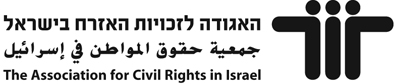 סקירת ספרותפרק זה כולל רשימת קריאה ראשונית המומלצת לתלמידים המבצעים מטלת ביצוע בנושא גזענות. תלמידים המעוניינים בהרחבת רשימת הקריאה או מבקשים חומרי קריאה בנושאים ספציפיים הנוגעים לבעיה האזרחית בה בחרו להתמקד יוכלו לפנות למחלקת החינוך באגודה לזכויות האזרח ולקבל הכוונה וסיוע. פריטי קריאה מומלציםממי, א' (1998) הגזענות. הוצאת כרמל (עריכה לשונית: רחל לקט)שנהב, י' ויונה, י' (עורכים) (2008), גזענות בישראל. תל אביב וירושלים: הקיבוץ המאוחד ומכון ון ליר בירושלים.שנהב, י' ויונה, י' (2008) גזענות מהי? בתוך גזענות בישראל (2008) תל אביב וירושלים: הקיבוץ המאוחד ומכון ון ליר בירושלים, עמוד 13-46. בן ג'לון, ט' (1998), הגזענות כפי שהסברתי לבתי. הוצאת בבל. ממי, א' (2005), דיוקן הנכבש ולפני כן דיוקן הכובש. הוצאת כרמל. פנון, פ' (2004), עור שחור, מסכות לבנות. הוצאת מעריב – הד ארצי.פגי מקינטוש, היתרון הלבן, תרגום לעברית (נמצא בספריית האגודה לזכויות האזרח). 
Working Paper 189, "White Privilege and Male Privilege: A Personal Account of Coming To See Correspondences through Work in Women's Studies" (1988), by Peggy McIntosh.בג"ץ 721/94 אל על נ. יונתן דנילוביץ ובית הדין הארצי לעבודה, פ"ד מח (5) 749 .בג"ץ 6698/95 עאדל קעדאן נ' מינהל מקרקעי ישראל פ"ד נד (1) 258.בג"ץ 4541/94 אליס מילר נ' שר הביטחון ואח', פ"ד מט(4) 94 (1995(.חוק יסוד: כבוד האדם וחירותו.חוק שוויון הזדמנויות בעבודה, התשמ"ח-1988.חוק איסור הפליה במוצרים, בשירותים ובכניסה למקומות בידור ולמקומות ציבוריים, התשס"א-2000. חוק שיווי זכויות האישה, התשי"א-1951. רשימת אתרי אינטרנט רלוונטיים, בהם ניתן למצוא חומר רב לצורך סקירת הספרות:האגודה לזכויות האזרח: ארגון זכויות אדם העוקב אחר פגיעה והפרת זכויות אדם על ידי הרשויות בישראל. באתר ניתן למצוא נתונים עדכניים, ניירות עמדה, מסמכים משפטיים וחומרי רקע בנושא גזענות. מרכז אדוה: מכון מחקר העוסק במגמות חברתיות כלכליות בישראל ובמדיניות הממשלתית כלפי מגמות אלה, על פי אמות מידה של צדק ושוויון חברתי. באתר ניתן למצוא ניירות עמדה ומחקרים בנושאים הנוגעים לקבוצות חברתיות שונות, מגדר, חינוך, בריאות, רווחה, דיור ועוד. המטה למאבק בגזענות: המטה מורכב מארגונים ואנשים פרטיים, המחויבים למאבק בתופעת הגזענות בישראל. באתר ניתן למצוא את דו"ח הגזענות השנתי שנערך על ידי המטה, מאמרים ועדכונים על אירועים ותקריות גזעניות. מרכז תמורה: מרכז משפטי למניעת הפלייה, שמטרתו להיאבק משפטית וחברתית עבור אוכלוסיות מוחלשות בישראל. באתר ניתן למצוא פסקי דין וחומרים נוספים. המכון הישראלי לדמוקרטיה: פועל לחיזוק יסודות הדמוקרטיה בישראל, במישור המחקרי, יישומי ורעיוני. באתר ישנם חומרים אקדמיים מגוונים. הקשת הדמוקרטית המזרחית: תנועה שמטרתה להשפיע על סדר היום הציבורי ולמנוע פגיעה כלכלית, דיכוי תרבותי ודעות קדומות כלפי האוכלוסייה המזרחית ואוכלוסיות אחרות.המרכז הרפורמי לדת ומדינה: ארגון המקדם פלורליזם דתי, שוויון וצדק חברתי. באתר ניתן למצוא דוחו"ת, ניירות עמדה, פסיקה, סיפורים אישיים ועוד. 